Бланк заданий викторины для младших школьников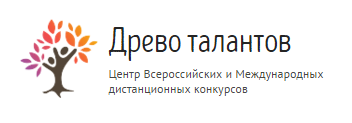 «Сколько»1. Распечатайте (размножьте) бланк с заданиями по количеству участников.2. Заполните анкетные данные.3. Прочитайте ребёнку текст задания.4. Отметьте правильные ответы.Анкетные данные:Фамилия, имя участника:Вопросы к викторинеСколько на Земле материков начинаются на букву «А»?А. 4Б. 5В. 6Сколько суток составляют високосный год?А. 367Б. 365В. 366Сколько музыкантов в квинтете?А. 3Б. 4 В. 5Сколько нужно градусов, чтобы вода закипела?А. 100Б. 90В. 80Сколько раз старик из сказки А. С. Пушкина вызывал Золотую рыбку?А. 4Б. 3В. 5Сколько подвигов совершил Геракл?А. 1Б. 12В. 20Сколько пальцев на десяти руках?А. 100Б. 50В. 20 Сколько существует цифр?А. 10Б. 100В. Бесконечное количествоСколько вершин у куба?А. 4Б. 6В. 8Сколько центнеров в тонне?А. 10Б. 100В. 1000Ответы: 1. Б. Всего 5 материков: Америки Северная и Южная, Африка, Антарктида, Австралия. 2. В, 3. В, 4. А, 5. В, 6. Б, 7. Б, 8. А, 9. В, 10. А.Количество набранных баллов____________ (1 верный ответ = 1 балл, всего 10 баллов)Место ____________________Внимание! Баллы подсчитывает и определяет место педагог (воспитатель)-организатор!10-9 баллов - 1 место8-7 баллов - 2 место6-5 баллов - 3 местоменее 5 баллов - участникБланк с ответами на вопросы на сайт не отправляется.